FLORIDA INDUSTRIAL PRETREATMENT ASSOCIATION  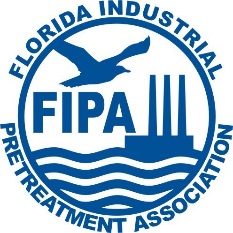 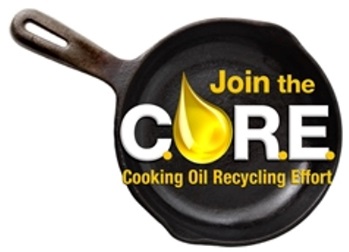 C.O.R.E. PROGRAM GRANTC.O.R.E. – Cooking Oil Recycling Effort – was developed by the Florida Industrial Pretreatment Association (FIPA) as a state-wide initiative to educate citizens and municipalities on residential used cooking oil collection and recycling. Part of this education is the acknowledgement that Fats, Oils and Grease are poured down residential kitchen sinks, causing problems for homeowners and costly maintenance for utilities.  The C.O.R.E. Program Grant was developed to provide a funding opportunity for utilities and municipalities that would like to start or expand a residential cooking oil recycling program but do not have sufficient resources available.Grant amount is $750.00Municipality/utility must be located in FloridaFIPA Board will select the final grant recipientMoney used must be documented and a report submitted to the C.O.R.E. Coordinator within six months of awardItems covered by grant include, but are not limited to:Printed brochures Handouts such as fliers or pensPrint advertisingContainers to store cooking oilVehicle wraps or signageItems specifically not covered by grant include, but are not limited to:Personnel salary or labor costsLocation costsFuel or vehicle costsFood or beverage costsClasses or education for personnelSelection criteria includes and priority given to:Originality of intended fund useStarting new C.O.R.E. programOutreach potential for C.O.R.E messageSize of your existing C.O.R.E. programSize of communityFor more information, contact CORE@fipaonline.comFLORIDA INDUSTRIAL PRETREATMENT ASSOCIATION C.O.R.E. PROGRAM GRANT APPLICATIONUtility/ Municipality: __________________________________________________________Address: __________________________________ City: ______________________________Zip Code: _______ Phone: ________________ Website: ______________________________ Submitted by: __________________________ Title: _________________________________Date of application: ___________ Email: _________________________ Fax: ______________    Existing CORE program? ______ Date started: ________ Number of recycling locations: _____   If grant is given, name to which payment should be made: ___________________________   Proposed use for grant:    I certify that the above is true and accurate.   Printed Name: __________________  Signature _______________________  Date: ______________  Email completed application to CORE@fipaonline.comFLORIDA INDUSTRIAL PRETREATMENT ASSOCIATION C.O.R.E. PROGRAM GRANT ACCOUNTING REPORTUtility/ Municipality: _____________________________________________________________Address: _________________________ City: ________________________________________Zip Code: ________ Phone: _____________ Website: _________________________________ Date grant awarded: ____________ Contact Email: ____________________________________Submitted by: _____________________ Title: ________________________________________Amount: _______ Date: ___________ Description: _____________________________________________________________________________________________________________________________________________________________________________________________________________________________________________________________________________________________________________________________________________________________________________________________________________________________________Amount: _______ Date: ___________ Description: ______________________________________________________________________________________________________________________________________________________________________________________________ ______________________________________________________________________________________________________________________________________________________________________________________________________________________________________Attach photos if appropriateI certify that the above is true and accurate.Printed name: _______________________ Signature: _____________________ Date: ________Email completed report to CORE@fipaonline.com